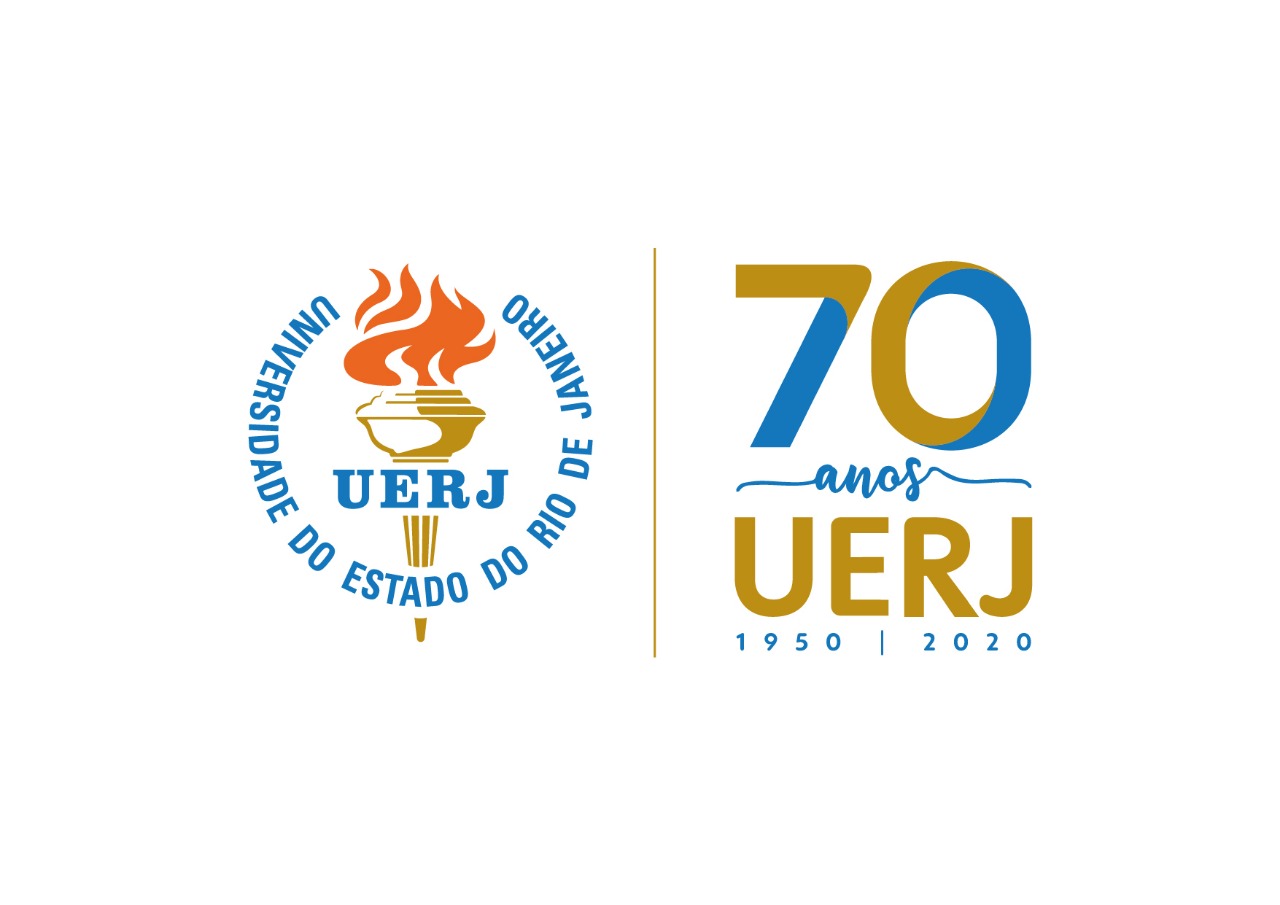 Edital PROATEC - 2019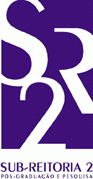 Relatório Parcial de Execução de Projeto(atividades executadas em 2019)Edital PROATEC - 2019Relatório Parcial de Execução de Projeto(atividades executadas em 2019)Edital PROATEC - 2019Relatório Parcial de Execução de Projeto(atividades executadas em 2019)Edital PROATEC - 2019Relatório Parcial de Execução de Projeto(atividades executadas em 2019)Edital PROATEC - 2019Relatório Parcial de Execução de Projeto(atividades executadas em 2019)Edital PROATEC - 2019Relatório Parcial de Execução de Projeto(atividades executadas em 2019)Edital PROATEC - 2019Relatório Parcial de Execução de Projeto(atividades executadas em 2019)Edital PROATEC - 2019Relatório Parcial de Execução de Projeto(atividades executadas em 2019)Edital PROATEC - 2019Relatório Parcial de Execução de Projeto(atividades executadas em 2019)Edital PROATEC - 2019Relatório Parcial de Execução de Projeto(atividades executadas em 2019)Edital PROATEC - 2019Relatório Parcial de Execução de Projeto(atividades executadas em 2019)Edital PROATEC - 2019Relatório Parcial de Execução de Projeto(atividades executadas em 2019)Edital PROATEC - 2019Relatório Parcial de Execução de Projeto(atividades executadas em 2019)Nome do Coordenador:(Em caso de mudança de coordenação do projeto, informar também o nome e matrícula do coordenador anterior)Nome do Coordenador:(Em caso de mudança de coordenação do projeto, informar também o nome e matrícula do coordenador anterior)Endereço Eletrônico:Endereço Eletrônico:Telefone Uerj:Telefone Uerj:Telefone Residencial:Telefone Residencial:Telefone Celular:Sigla da Unidade:Sigla da Unidade:Sigla do Departamento:Sigla do Departamento:Matrícula:Área (CNPq)Área (CNPq)Área (CNPq)Subárea (CNPq)Subárea (CNPq)Subárea (CNPq)Subárea (CNPq)Subárea (CNPq)Subárea (CNPq)EspecialidadeEspecialidadeEspecialidadeEspecialidadeEspecialidadeEspecialidadeI – Título do Projeto (Contemplado com Bolsa no Edital Proatec - 2019)I – Título do Projeto (Contemplado com Bolsa no Edital Proatec - 2019)I – Título do Projeto (Contemplado com Bolsa no Edital Proatec - 2019)I – Título do Projeto (Contemplado com Bolsa no Edital Proatec - 2019)I – Título do Projeto (Contemplado com Bolsa no Edital Proatec - 2019)I – Título do Projeto (Contemplado com Bolsa no Edital Proatec - 2019)I – Título do Projeto (Contemplado com Bolsa no Edital Proatec - 2019)I – Título do Projeto (Contemplado com Bolsa no Edital Proatec - 2019)I – Título do Projeto (Contemplado com Bolsa no Edital Proatec - 2019)I – Título do Projeto (Contemplado com Bolsa no Edital Proatec - 2019)I – Título do Projeto (Contemplado com Bolsa no Edital Proatec - 2019)I – Título do Projeto (Contemplado com Bolsa no Edital Proatec - 2019)I – Título do Projeto (Contemplado com Bolsa no Edital Proatec - 2019)I – Título do Projeto (Contemplado com Bolsa no Edital Proatec - 2019)I – Título do Projeto (Contemplado com Bolsa no Edital Proatec - 2019)II – Palavras-chaveII – Palavras-chaveII – Palavras-chaveII – Palavras-chaveII – Palavras-chaveII – Palavras-chaveII – Palavras-chaveII – Palavras-chaveII – Palavras-chaveII – Palavras-chaveII – Palavras-chaveII – Palavras-chaveII – Palavras-chaveII – Palavras-chaveII – Palavras-chaveIII – Objetivos do projeto(Usar fonte times new roman, tamanho 12, entrelinhas simples. Máximo de 2000 caracteres.)III – Objetivos do projeto(Usar fonte times new roman, tamanho 12, entrelinhas simples. Máximo de 2000 caracteres.)III – Objetivos do projeto(Usar fonte times new roman, tamanho 12, entrelinhas simples. Máximo de 2000 caracteres.)III – Objetivos do projeto(Usar fonte times new roman, tamanho 12, entrelinhas simples. Máximo de 2000 caracteres.)III – Objetivos do projeto(Usar fonte times new roman, tamanho 12, entrelinhas simples. Máximo de 2000 caracteres.)III – Objetivos do projeto(Usar fonte times new roman, tamanho 12, entrelinhas simples. Máximo de 2000 caracteres.)III – Objetivos do projeto(Usar fonte times new roman, tamanho 12, entrelinhas simples. Máximo de 2000 caracteres.)III – Objetivos do projeto(Usar fonte times new roman, tamanho 12, entrelinhas simples. Máximo de 2000 caracteres.)III – Objetivos do projeto(Usar fonte times new roman, tamanho 12, entrelinhas simples. Máximo de 2000 caracteres.)III – Objetivos do projeto(Usar fonte times new roman, tamanho 12, entrelinhas simples. Máximo de 2000 caracteres.)III – Objetivos do projeto(Usar fonte times new roman, tamanho 12, entrelinhas simples. Máximo de 2000 caracteres.)III – Objetivos do projeto(Usar fonte times new roman, tamanho 12, entrelinhas simples. Máximo de 2000 caracteres.)III – Objetivos do projeto(Usar fonte times new roman, tamanho 12, entrelinhas simples. Máximo de 2000 caracteres.)III – Objetivos do projeto(Usar fonte times new roman, tamanho 12, entrelinhas simples. Máximo de 2000 caracteres.)III – Objetivos do projeto(Usar fonte times new roman, tamanho 12, entrelinhas simples. Máximo de 2000 caracteres.)IV – Indicar nome, nível e período de todos os bolsistas, incluindo os que tiverem sido substituídos. Informar as etapas executadas por cada bolsistaIV – Indicar nome, nível e período de todos os bolsistas, incluindo os que tiverem sido substituídos. Informar as etapas executadas por cada bolsistaIV – Indicar nome, nível e período de todos os bolsistas, incluindo os que tiverem sido substituídos. Informar as etapas executadas por cada bolsistaIV – Indicar nome, nível e período de todos os bolsistas, incluindo os que tiverem sido substituídos. Informar as etapas executadas por cada bolsistaIV – Indicar nome, nível e período de todos os bolsistas, incluindo os que tiverem sido substituídos. Informar as etapas executadas por cada bolsistaIV – Indicar nome, nível e período de todos os bolsistas, incluindo os que tiverem sido substituídos. Informar as etapas executadas por cada bolsistaIV – Indicar nome, nível e período de todos os bolsistas, incluindo os que tiverem sido substituídos. Informar as etapas executadas por cada bolsistaIV – Indicar nome, nível e período de todos os bolsistas, incluindo os que tiverem sido substituídos. Informar as etapas executadas por cada bolsistaIV – Indicar nome, nível e período de todos os bolsistas, incluindo os que tiverem sido substituídos. Informar as etapas executadas por cada bolsistaIV – Indicar nome, nível e período de todos os bolsistas, incluindo os que tiverem sido substituídos. Informar as etapas executadas por cada bolsistaIV – Indicar nome, nível e período de todos os bolsistas, incluindo os que tiverem sido substituídos. Informar as etapas executadas por cada bolsistaIV – Indicar nome, nível e período de todos os bolsistas, incluindo os que tiverem sido substituídos. Informar as etapas executadas por cada bolsistaIV – Indicar nome, nível e período de todos os bolsistas, incluindo os que tiverem sido substituídos. Informar as etapas executadas por cada bolsistaIV – Indicar nome, nível e período de todos os bolsistas, incluindo os que tiverem sido substituídos. Informar as etapas executadas por cada bolsistaIV – Indicar nome, nível e período de todos os bolsistas, incluindo os que tiverem sido substituídos. Informar as etapas executadas por cada bolsistaNome do bolsistaNome do bolsistaNome do bolsistaNome do bolsistaNome do bolsistaNível da bolsa
(AT2 – AT3 – AT4)Nível da bolsa
(AT2 – AT3 – AT4)Nível da bolsa
(AT2 – AT3 – AT4)Nível da bolsa
(AT2 – AT3 – AT4)Nível da bolsa
(AT2 – AT3 – AT4)Nível da bolsa
(AT2 – AT3 – AT4)Período de permanência
(data de início - data de término)Período de permanência
(data de início - data de término)Período de permanência
(data de início - data de término)Período de permanência
(data de início - data de término)Atividades desenvolvidas pelo(s) bolsista(s) conforme previsto no projeto:Atividades desenvolvidas pelo(s) bolsista(s) conforme previsto no projeto:Atividades desenvolvidas pelo(s) bolsista(s) conforme previsto no projeto:Atividades desenvolvidas pelo(s) bolsista(s) conforme previsto no projeto:Atividades desenvolvidas pelo(s) bolsista(s) conforme previsto no projeto:Atividades desenvolvidas pelo(s) bolsista(s) conforme previsto no projeto:Atividades desenvolvidas pelo(s) bolsista(s) conforme previsto no projeto:Atividades desenvolvidas pelo(s) bolsista(s) conforme previsto no projeto:Atividades desenvolvidas pelo(s) bolsista(s) conforme previsto no projeto:Atividades desenvolvidas pelo(s) bolsista(s) conforme previsto no projeto:Atividades desenvolvidas pelo(s) bolsista(s) conforme previsto no projeto:Atividades desenvolvidas pelo(s) bolsista(s) conforme previsto no projeto:Atividades desenvolvidas pelo(s) bolsista(s) conforme previsto no projeto:Atividades desenvolvidas pelo(s) bolsista(s) conforme previsto no projeto:Atividades desenvolvidas pelo(s) bolsista(s) conforme previsto no projeto:V – Relacionar e justificar os ajustes necessários, até o momento, durante a execução do projeto, quando couber(Usar fonte times new roman, tamanho 12, entrelinhas simples. Máximo de 2000 caracteres.)V – Relacionar e justificar os ajustes necessários, até o momento, durante a execução do projeto, quando couber(Usar fonte times new roman, tamanho 12, entrelinhas simples. Máximo de 2000 caracteres.)V – Relacionar e justificar os ajustes necessários, até o momento, durante a execução do projeto, quando couber(Usar fonte times new roman, tamanho 12, entrelinhas simples. Máximo de 2000 caracteres.)V – Relacionar e justificar os ajustes necessários, até o momento, durante a execução do projeto, quando couber(Usar fonte times new roman, tamanho 12, entrelinhas simples. Máximo de 2000 caracteres.)V – Relacionar e justificar os ajustes necessários, até o momento, durante a execução do projeto, quando couber(Usar fonte times new roman, tamanho 12, entrelinhas simples. Máximo de 2000 caracteres.)V – Relacionar e justificar os ajustes necessários, até o momento, durante a execução do projeto, quando couber(Usar fonte times new roman, tamanho 12, entrelinhas simples. Máximo de 2000 caracteres.)V – Relacionar e justificar os ajustes necessários, até o momento, durante a execução do projeto, quando couber(Usar fonte times new roman, tamanho 12, entrelinhas simples. Máximo de 2000 caracteres.)V – Relacionar e justificar os ajustes necessários, até o momento, durante a execução do projeto, quando couber(Usar fonte times new roman, tamanho 12, entrelinhas simples. Máximo de 2000 caracteres.)V – Relacionar e justificar os ajustes necessários, até o momento, durante a execução do projeto, quando couber(Usar fonte times new roman, tamanho 12, entrelinhas simples. Máximo de 2000 caracteres.)V – Relacionar e justificar os ajustes necessários, até o momento, durante a execução do projeto, quando couber(Usar fonte times new roman, tamanho 12, entrelinhas simples. Máximo de 2000 caracteres.)V – Relacionar e justificar os ajustes necessários, até o momento, durante a execução do projeto, quando couber(Usar fonte times new roman, tamanho 12, entrelinhas simples. Máximo de 2000 caracteres.)V – Relacionar e justificar os ajustes necessários, até o momento, durante a execução do projeto, quando couber(Usar fonte times new roman, tamanho 12, entrelinhas simples. Máximo de 2000 caracteres.)V – Relacionar e justificar os ajustes necessários, até o momento, durante a execução do projeto, quando couber(Usar fonte times new roman, tamanho 12, entrelinhas simples. Máximo de 2000 caracteres.)V – Relacionar e justificar os ajustes necessários, até o momento, durante a execução do projeto, quando couber(Usar fonte times new roman, tamanho 12, entrelinhas simples. Máximo de 2000 caracteres.)V – Relacionar e justificar os ajustes necessários, até o momento, durante a execução do projeto, quando couber(Usar fonte times new roman, tamanho 12, entrelinhas simples. Máximo de 2000 caracteres.)VI – Apresentar e discutir sucintamente os resultados já obtidos(os resultados formais – publicações – são informados no item VII)(Usar fonte times new roman, tamanho 12, entrelinhas simples. Máximo 7000 caracteres.)VI – Apresentar e discutir sucintamente os resultados já obtidos(os resultados formais – publicações – são informados no item VII)(Usar fonte times new roman, tamanho 12, entrelinhas simples. Máximo 7000 caracteres.)VI – Apresentar e discutir sucintamente os resultados já obtidos(os resultados formais – publicações – são informados no item VII)(Usar fonte times new roman, tamanho 12, entrelinhas simples. Máximo 7000 caracteres.)VI – Apresentar e discutir sucintamente os resultados já obtidos(os resultados formais – publicações – são informados no item VII)(Usar fonte times new roman, tamanho 12, entrelinhas simples. Máximo 7000 caracteres.)VI – Apresentar e discutir sucintamente os resultados já obtidos(os resultados formais – publicações – são informados no item VII)(Usar fonte times new roman, tamanho 12, entrelinhas simples. Máximo 7000 caracteres.)VI – Apresentar e discutir sucintamente os resultados já obtidos(os resultados formais – publicações – são informados no item VII)(Usar fonte times new roman, tamanho 12, entrelinhas simples. Máximo 7000 caracteres.)VI – Apresentar e discutir sucintamente os resultados já obtidos(os resultados formais – publicações – são informados no item VII)(Usar fonte times new roman, tamanho 12, entrelinhas simples. Máximo 7000 caracteres.)VI – Apresentar e discutir sucintamente os resultados já obtidos(os resultados formais – publicações – são informados no item VII)(Usar fonte times new roman, tamanho 12, entrelinhas simples. Máximo 7000 caracteres.)VI – Apresentar e discutir sucintamente os resultados já obtidos(os resultados formais – publicações – são informados no item VII)(Usar fonte times new roman, tamanho 12, entrelinhas simples. Máximo 7000 caracteres.)VI – Apresentar e discutir sucintamente os resultados já obtidos(os resultados formais – publicações – são informados no item VII)(Usar fonte times new roman, tamanho 12, entrelinhas simples. Máximo 7000 caracteres.)VI – Apresentar e discutir sucintamente os resultados já obtidos(os resultados formais – publicações – são informados no item VII)(Usar fonte times new roman, tamanho 12, entrelinhas simples. Máximo 7000 caracteres.)VI – Apresentar e discutir sucintamente os resultados já obtidos(os resultados formais – publicações – são informados no item VII)(Usar fonte times new roman, tamanho 12, entrelinhas simples. Máximo 7000 caracteres.)VI – Apresentar e discutir sucintamente os resultados já obtidos(os resultados formais – publicações – são informados no item VII)(Usar fonte times new roman, tamanho 12, entrelinhas simples. Máximo 7000 caracteres.)VI – Apresentar e discutir sucintamente os resultados já obtidos(os resultados formais – publicações – são informados no item VII)(Usar fonte times new roman, tamanho 12, entrelinhas simples. Máximo 7000 caracteres.)VI – Apresentar e discutir sucintamente os resultados já obtidos(os resultados formais – publicações – são informados no item VII)(Usar fonte times new roman, tamanho 12, entrelinhas simples. Máximo 7000 caracteres.)VII - Informar os trabalhos publicados e/ou aceitos para publicação no período, relacionados com o projeto em pauta: livros, capítulos de livros, artigos em periódicos nacionais e internacionais, etc.Indicar claramente entre os autores dos trabalhos, quando for o caso, os bolsistas formais de IC, M, D. (Somente trabalhos a partir do início da vigência da bolsa, que tenham relação com o projeto Proatec e que façam referência ao vínculo com a Uerj)(Usar fonte times new roman, tamanho 12, entrelinhas simples.)VII - Informar os trabalhos publicados e/ou aceitos para publicação no período, relacionados com o projeto em pauta: livros, capítulos de livros, artigos em periódicos nacionais e internacionais, etc.Indicar claramente entre os autores dos trabalhos, quando for o caso, os bolsistas formais de IC, M, D. (Somente trabalhos a partir do início da vigência da bolsa, que tenham relação com o projeto Proatec e que façam referência ao vínculo com a Uerj)(Usar fonte times new roman, tamanho 12, entrelinhas simples.)VII - Informar os trabalhos publicados e/ou aceitos para publicação no período, relacionados com o projeto em pauta: livros, capítulos de livros, artigos em periódicos nacionais e internacionais, etc.Indicar claramente entre os autores dos trabalhos, quando for o caso, os bolsistas formais de IC, M, D. (Somente trabalhos a partir do início da vigência da bolsa, que tenham relação com o projeto Proatec e que façam referência ao vínculo com a Uerj)(Usar fonte times new roman, tamanho 12, entrelinhas simples.)VII - Informar os trabalhos publicados e/ou aceitos para publicação no período, relacionados com o projeto em pauta: livros, capítulos de livros, artigos em periódicos nacionais e internacionais, etc.Indicar claramente entre os autores dos trabalhos, quando for o caso, os bolsistas formais de IC, M, D. (Somente trabalhos a partir do início da vigência da bolsa, que tenham relação com o projeto Proatec e que façam referência ao vínculo com a Uerj)(Usar fonte times new roman, tamanho 12, entrelinhas simples.)VII - Informar os trabalhos publicados e/ou aceitos para publicação no período, relacionados com o projeto em pauta: livros, capítulos de livros, artigos em periódicos nacionais e internacionais, etc.Indicar claramente entre os autores dos trabalhos, quando for o caso, os bolsistas formais de IC, M, D. (Somente trabalhos a partir do início da vigência da bolsa, que tenham relação com o projeto Proatec e que façam referência ao vínculo com a Uerj)(Usar fonte times new roman, tamanho 12, entrelinhas simples.)VII - Informar os trabalhos publicados e/ou aceitos para publicação no período, relacionados com o projeto em pauta: livros, capítulos de livros, artigos em periódicos nacionais e internacionais, etc.Indicar claramente entre os autores dos trabalhos, quando for o caso, os bolsistas formais de IC, M, D. (Somente trabalhos a partir do início da vigência da bolsa, que tenham relação com o projeto Proatec e que façam referência ao vínculo com a Uerj)(Usar fonte times new roman, tamanho 12, entrelinhas simples.)VII - Informar os trabalhos publicados e/ou aceitos para publicação no período, relacionados com o projeto em pauta: livros, capítulos de livros, artigos em periódicos nacionais e internacionais, etc.Indicar claramente entre os autores dos trabalhos, quando for o caso, os bolsistas formais de IC, M, D. (Somente trabalhos a partir do início da vigência da bolsa, que tenham relação com o projeto Proatec e que façam referência ao vínculo com a Uerj)(Usar fonte times new roman, tamanho 12, entrelinhas simples.)VII - Informar os trabalhos publicados e/ou aceitos para publicação no período, relacionados com o projeto em pauta: livros, capítulos de livros, artigos em periódicos nacionais e internacionais, etc.Indicar claramente entre os autores dos trabalhos, quando for o caso, os bolsistas formais de IC, M, D. (Somente trabalhos a partir do início da vigência da bolsa, que tenham relação com o projeto Proatec e que façam referência ao vínculo com a Uerj)(Usar fonte times new roman, tamanho 12, entrelinhas simples.)VII - Informar os trabalhos publicados e/ou aceitos para publicação no período, relacionados com o projeto em pauta: livros, capítulos de livros, artigos em periódicos nacionais e internacionais, etc.Indicar claramente entre os autores dos trabalhos, quando for o caso, os bolsistas formais de IC, M, D. (Somente trabalhos a partir do início da vigência da bolsa, que tenham relação com o projeto Proatec e que façam referência ao vínculo com a Uerj)(Usar fonte times new roman, tamanho 12, entrelinhas simples.)VII - Informar os trabalhos publicados e/ou aceitos para publicação no período, relacionados com o projeto em pauta: livros, capítulos de livros, artigos em periódicos nacionais e internacionais, etc.Indicar claramente entre os autores dos trabalhos, quando for o caso, os bolsistas formais de IC, M, D. (Somente trabalhos a partir do início da vigência da bolsa, que tenham relação com o projeto Proatec e que façam referência ao vínculo com a Uerj)(Usar fonte times new roman, tamanho 12, entrelinhas simples.)VII - Informar os trabalhos publicados e/ou aceitos para publicação no período, relacionados com o projeto em pauta: livros, capítulos de livros, artigos em periódicos nacionais e internacionais, etc.Indicar claramente entre os autores dos trabalhos, quando for o caso, os bolsistas formais de IC, M, D. (Somente trabalhos a partir do início da vigência da bolsa, que tenham relação com o projeto Proatec e que façam referência ao vínculo com a Uerj)(Usar fonte times new roman, tamanho 12, entrelinhas simples.)VII - Informar os trabalhos publicados e/ou aceitos para publicação no período, relacionados com o projeto em pauta: livros, capítulos de livros, artigos em periódicos nacionais e internacionais, etc.Indicar claramente entre os autores dos trabalhos, quando for o caso, os bolsistas formais de IC, M, D. (Somente trabalhos a partir do início da vigência da bolsa, que tenham relação com o projeto Proatec e que façam referência ao vínculo com a Uerj)(Usar fonte times new roman, tamanho 12, entrelinhas simples.)VII - Informar os trabalhos publicados e/ou aceitos para publicação no período, relacionados com o projeto em pauta: livros, capítulos de livros, artigos em periódicos nacionais e internacionais, etc.Indicar claramente entre os autores dos trabalhos, quando for o caso, os bolsistas formais de IC, M, D. (Somente trabalhos a partir do início da vigência da bolsa, que tenham relação com o projeto Proatec e que façam referência ao vínculo com a Uerj)(Usar fonte times new roman, tamanho 12, entrelinhas simples.)VII - Informar os trabalhos publicados e/ou aceitos para publicação no período, relacionados com o projeto em pauta: livros, capítulos de livros, artigos em periódicos nacionais e internacionais, etc.Indicar claramente entre os autores dos trabalhos, quando for o caso, os bolsistas formais de IC, M, D. (Somente trabalhos a partir do início da vigência da bolsa, que tenham relação com o projeto Proatec e que façam referência ao vínculo com a Uerj)(Usar fonte times new roman, tamanho 12, entrelinhas simples.)VII - Informar os trabalhos publicados e/ou aceitos para publicação no período, relacionados com o projeto em pauta: livros, capítulos de livros, artigos em periódicos nacionais e internacionais, etc.Indicar claramente entre os autores dos trabalhos, quando for o caso, os bolsistas formais de IC, M, D. (Somente trabalhos a partir do início da vigência da bolsa, que tenham relação com o projeto Proatec e que façam referência ao vínculo com a Uerj)(Usar fonte times new roman, tamanho 12, entrelinhas simples.)VIII – Informar outras atividades que julgar relevante ao projeto no período(Usar fonte times new roman, tamanho 12, entrelinhas simples. Máximo de 2000 caracteres.)VIII – Informar outras atividades que julgar relevante ao projeto no período(Usar fonte times new roman, tamanho 12, entrelinhas simples. Máximo de 2000 caracteres.)VIII – Informar outras atividades que julgar relevante ao projeto no período(Usar fonte times new roman, tamanho 12, entrelinhas simples. Máximo de 2000 caracteres.)VIII – Informar outras atividades que julgar relevante ao projeto no período(Usar fonte times new roman, tamanho 12, entrelinhas simples. Máximo de 2000 caracteres.)VIII – Informar outras atividades que julgar relevante ao projeto no período(Usar fonte times new roman, tamanho 12, entrelinhas simples. Máximo de 2000 caracteres.)VIII – Informar outras atividades que julgar relevante ao projeto no período(Usar fonte times new roman, tamanho 12, entrelinhas simples. Máximo de 2000 caracteres.)VIII – Informar outras atividades que julgar relevante ao projeto no período(Usar fonte times new roman, tamanho 12, entrelinhas simples. Máximo de 2000 caracteres.)VIII – Informar outras atividades que julgar relevante ao projeto no período(Usar fonte times new roman, tamanho 12, entrelinhas simples. Máximo de 2000 caracteres.)VIII – Informar outras atividades que julgar relevante ao projeto no período(Usar fonte times new roman, tamanho 12, entrelinhas simples. Máximo de 2000 caracteres.)VIII – Informar outras atividades que julgar relevante ao projeto no período(Usar fonte times new roman, tamanho 12, entrelinhas simples. Máximo de 2000 caracteres.)VIII – Informar outras atividades que julgar relevante ao projeto no período(Usar fonte times new roman, tamanho 12, entrelinhas simples. Máximo de 2000 caracteres.)VIII – Informar outras atividades que julgar relevante ao projeto no período(Usar fonte times new roman, tamanho 12, entrelinhas simples. Máximo de 2000 caracteres.)VIII – Informar outras atividades que julgar relevante ao projeto no período(Usar fonte times new roman, tamanho 12, entrelinhas simples. Máximo de 2000 caracteres.)VIII – Informar outras atividades que julgar relevante ao projeto no período(Usar fonte times new roman, tamanho 12, entrelinhas simples. Máximo de 2000 caracteres.)VIII – Informar outras atividades que julgar relevante ao projeto no período(Usar fonte times new roman, tamanho 12, entrelinhas simples. Máximo de 2000 caracteres.)NÃO ANEXAR COMPROVANTES.Arquivo enviado eletronicamente.As informações constantes neste relatório são de responsabilidade do respectivo coordenador.NÃO ANEXAR COMPROVANTES.Arquivo enviado eletronicamente.As informações constantes neste relatório são de responsabilidade do respectivo coordenador.NÃO ANEXAR COMPROVANTES.Arquivo enviado eletronicamente.As informações constantes neste relatório são de responsabilidade do respectivo coordenador.NÃO ANEXAR COMPROVANTES.Arquivo enviado eletronicamente.As informações constantes neste relatório são de responsabilidade do respectivo coordenador.NÃO ANEXAR COMPROVANTES.Arquivo enviado eletronicamente.As informações constantes neste relatório são de responsabilidade do respectivo coordenador.NÃO ANEXAR COMPROVANTES.Arquivo enviado eletronicamente.As informações constantes neste relatório são de responsabilidade do respectivo coordenador.NÃO ANEXAR COMPROVANTES.Arquivo enviado eletronicamente.As informações constantes neste relatório são de responsabilidade do respectivo coordenador.NÃO ANEXAR COMPROVANTES.Arquivo enviado eletronicamente.As informações constantes neste relatório são de responsabilidade do respectivo coordenador.NÃO ANEXAR COMPROVANTES.Arquivo enviado eletronicamente.As informações constantes neste relatório são de responsabilidade do respectivo coordenador.NÃO ANEXAR COMPROVANTES.Arquivo enviado eletronicamente.As informações constantes neste relatório são de responsabilidade do respectivo coordenador.NÃO ANEXAR COMPROVANTES.Arquivo enviado eletronicamente.As informações constantes neste relatório são de responsabilidade do respectivo coordenador.NÃO ANEXAR COMPROVANTES.Arquivo enviado eletronicamente.As informações constantes neste relatório são de responsabilidade do respectivo coordenador.NÃO ANEXAR COMPROVANTES.Arquivo enviado eletronicamente.As informações constantes neste relatório são de responsabilidade do respectivo coordenador.NÃO ANEXAR COMPROVANTES.Arquivo enviado eletronicamente.As informações constantes neste relatório são de responsabilidade do respectivo coordenador.NÃO ANEXAR COMPROVANTES.Arquivo enviado eletronicamente.As informações constantes neste relatório são de responsabilidade do respectivo coordenador.